Attachment 1:YEARS Web-based Staff SurveySurvey for Program Directors/Administrators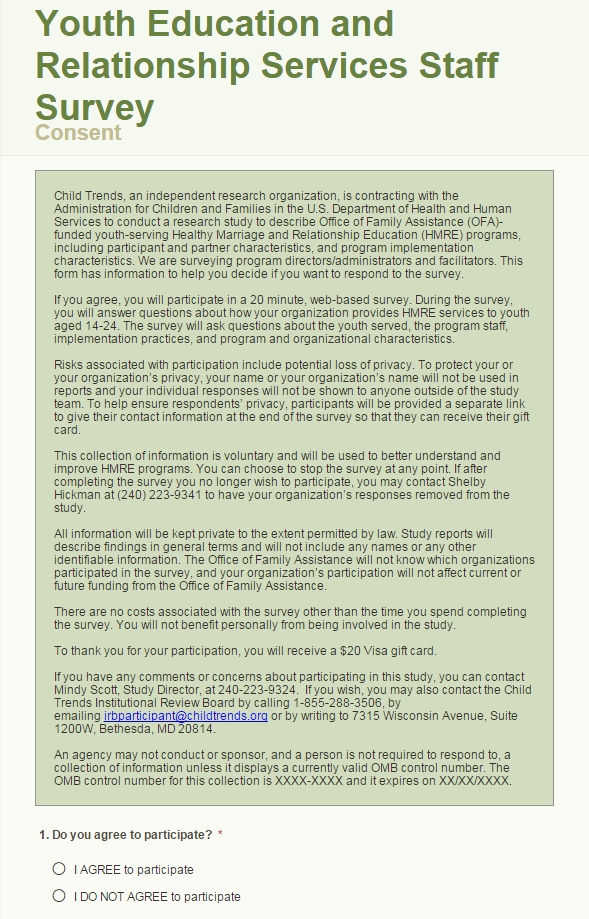 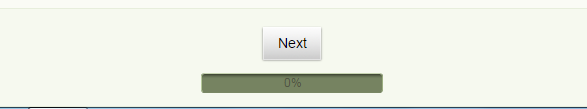 If a participant does not wish to participate, they are brought to this page: 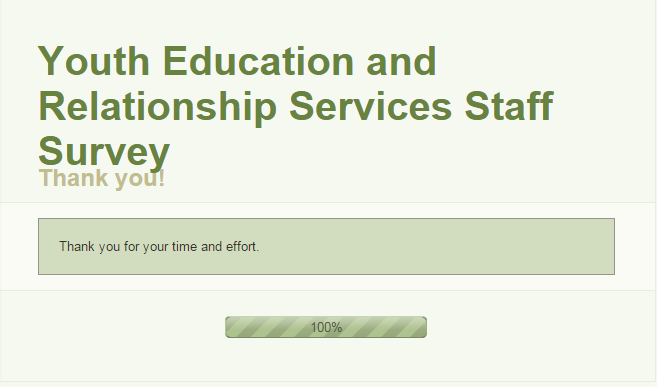 If the participant wishes to participate, they are directed to the beginning of the survey: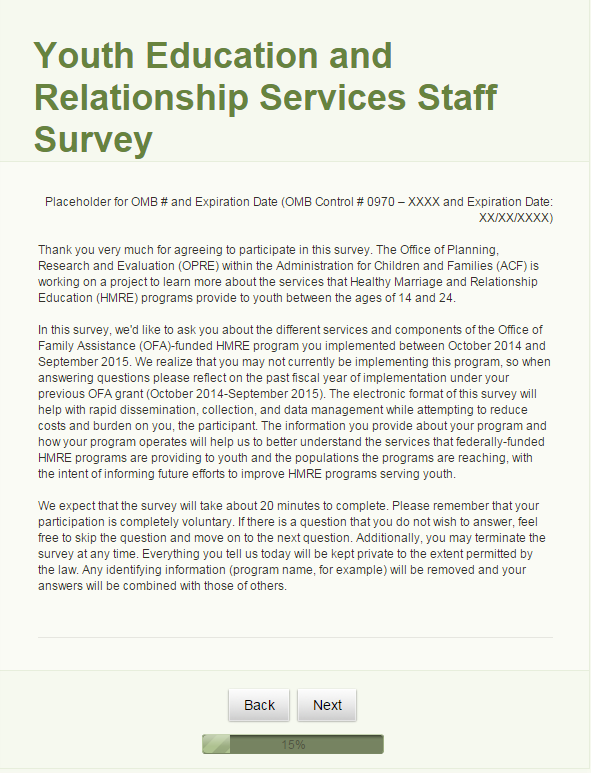 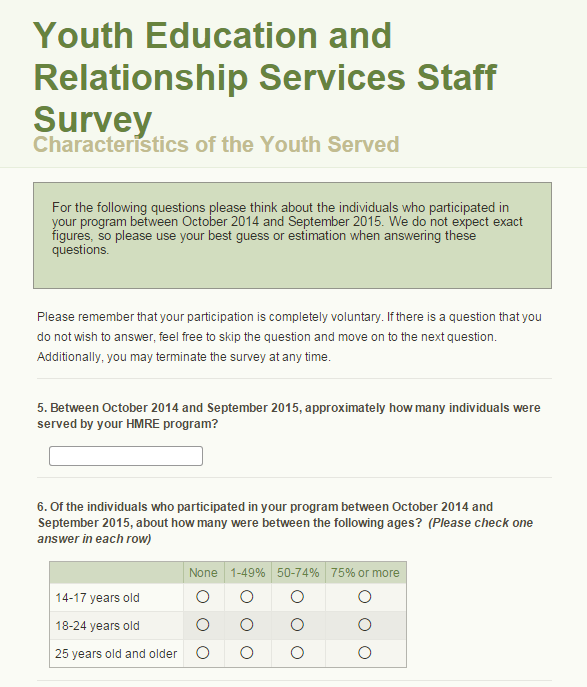 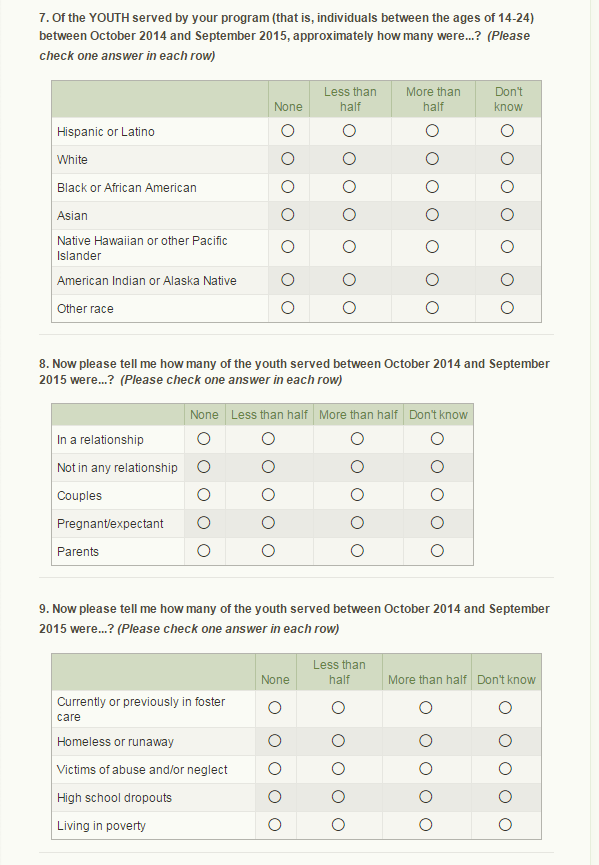 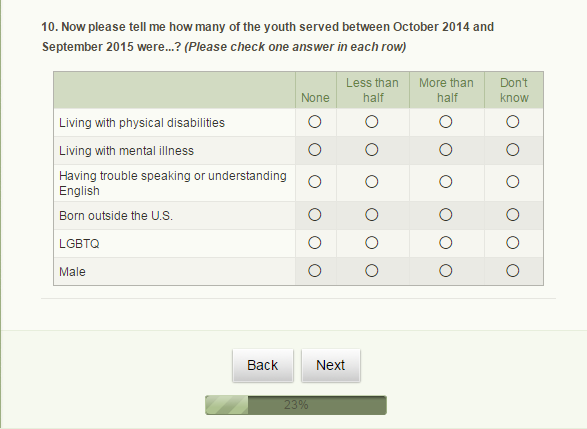 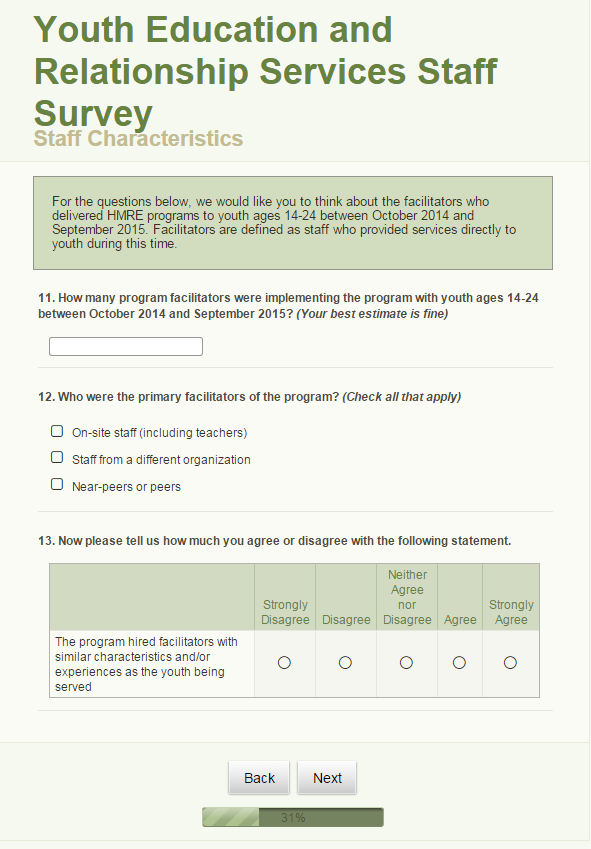 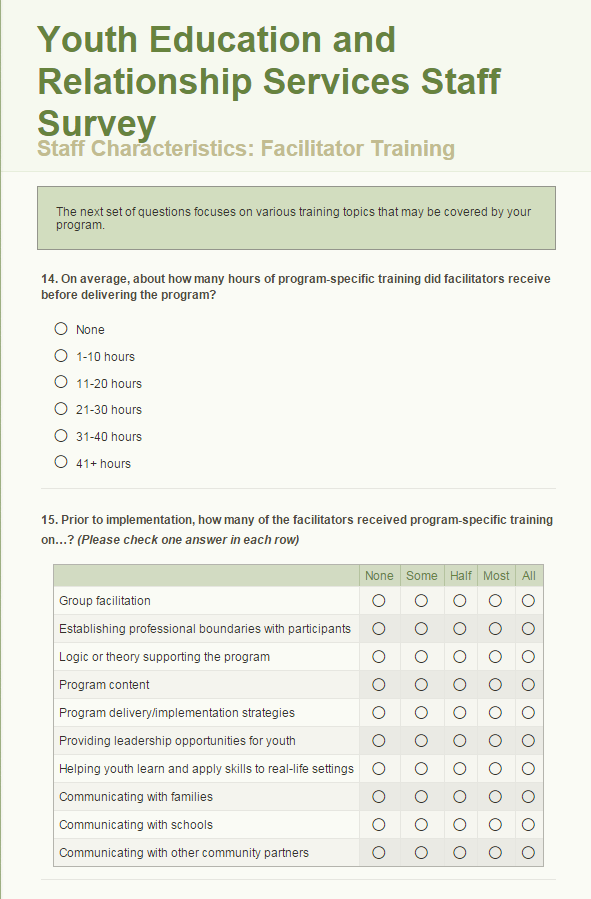 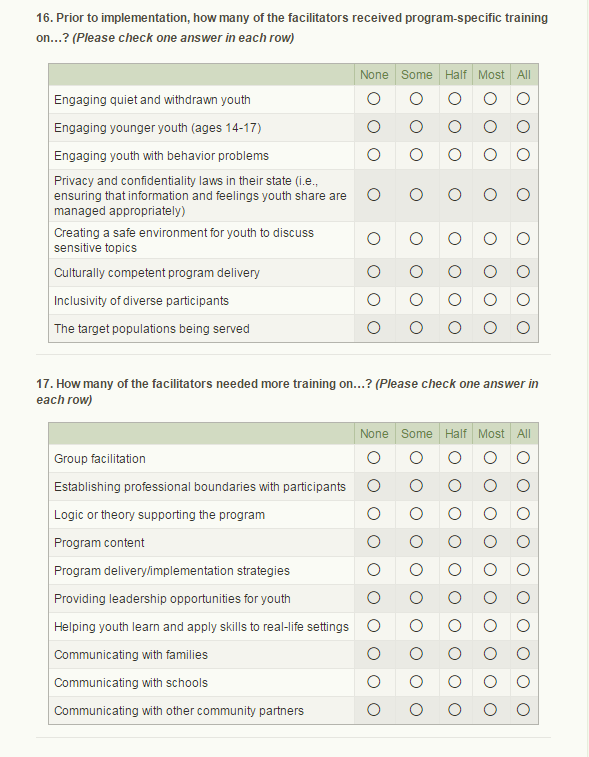 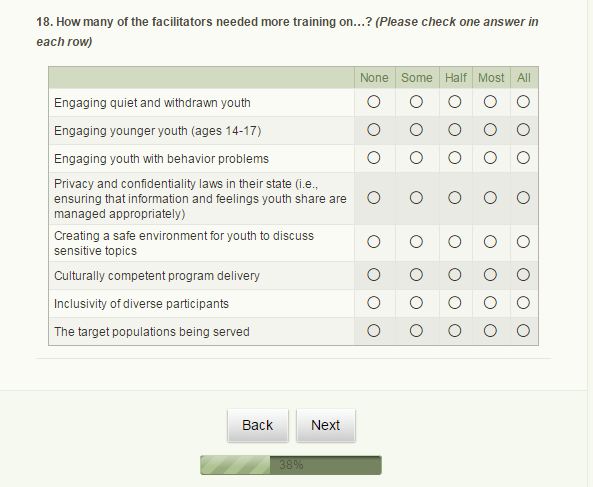 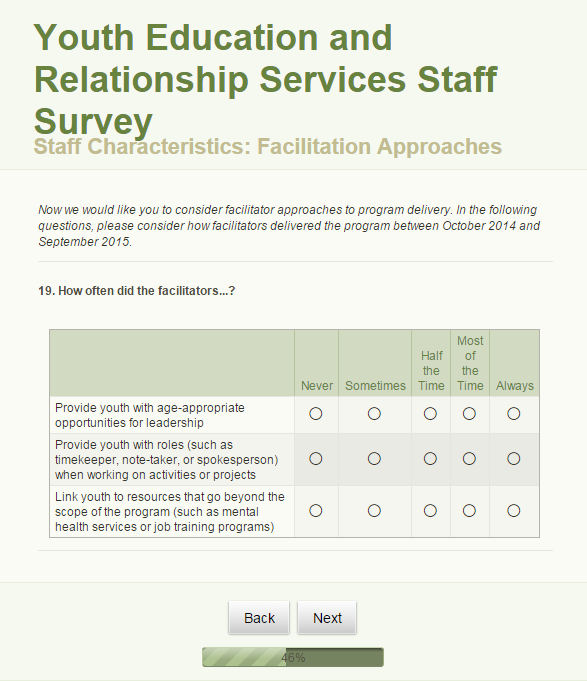 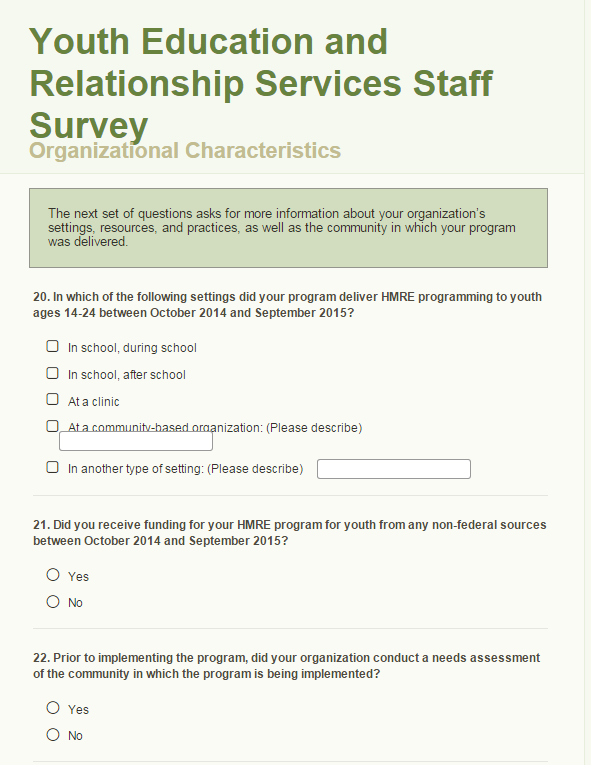 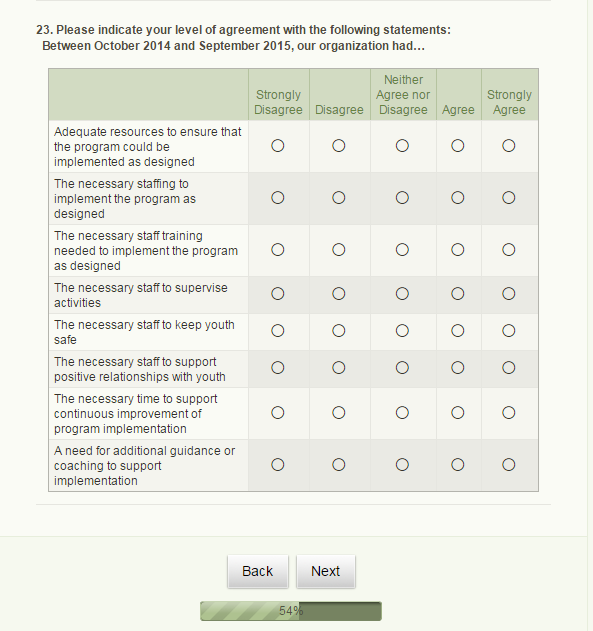 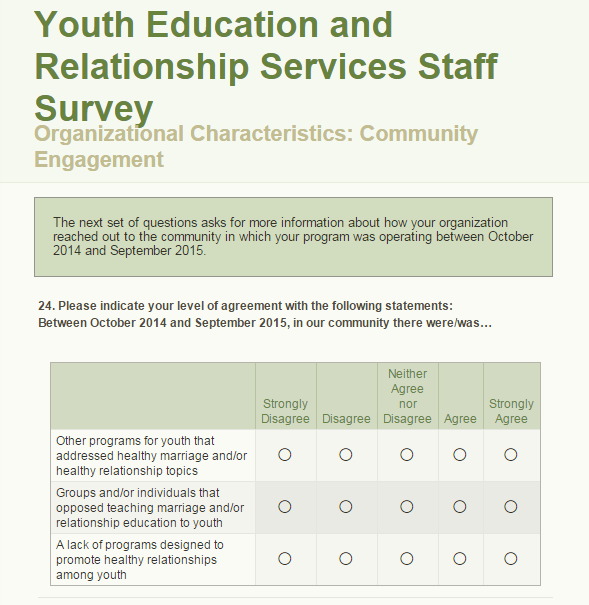 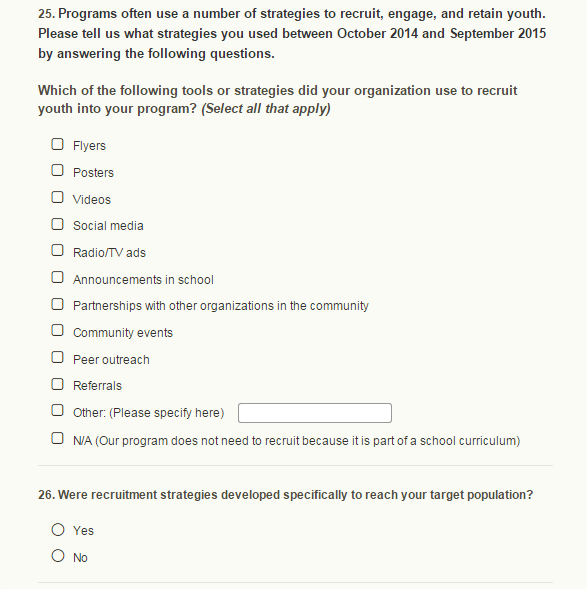 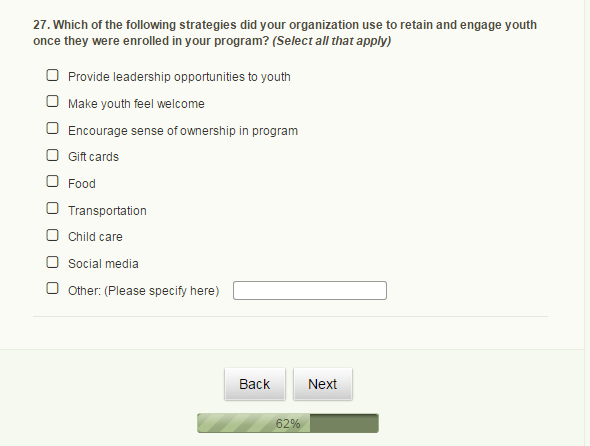 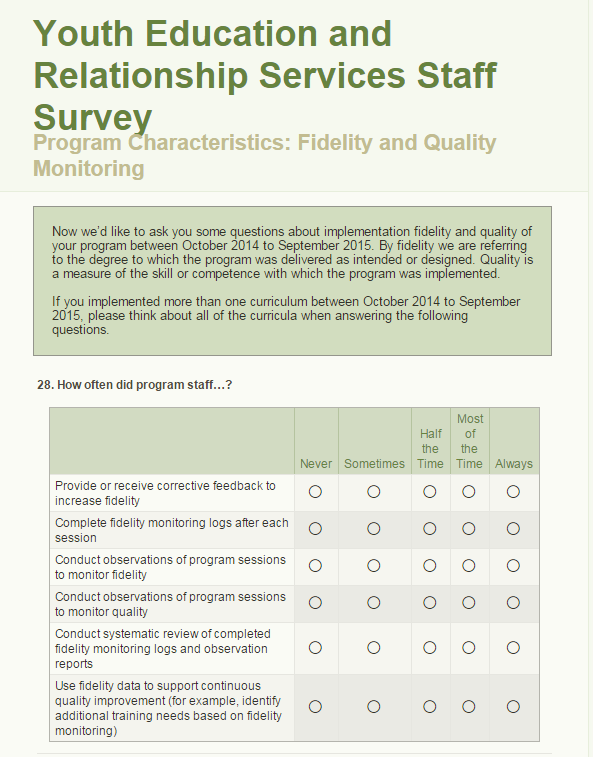 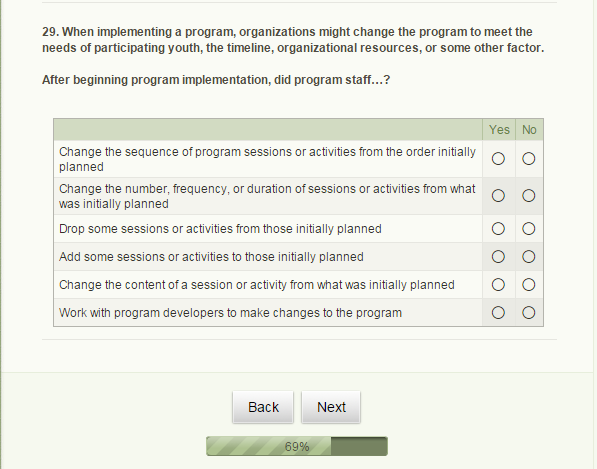 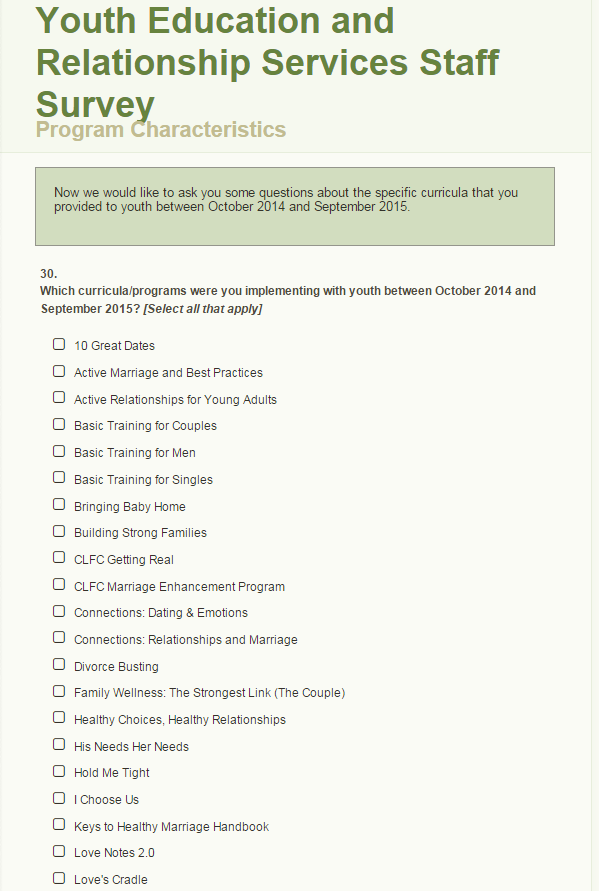 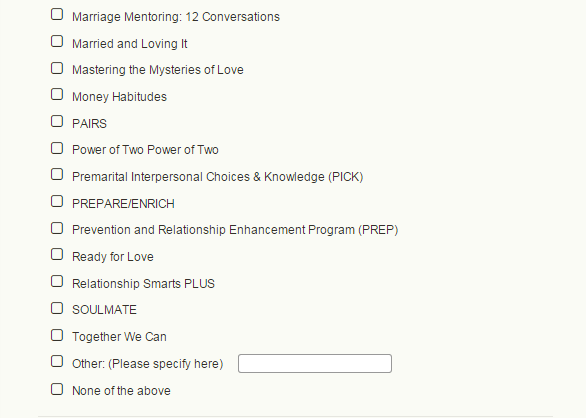 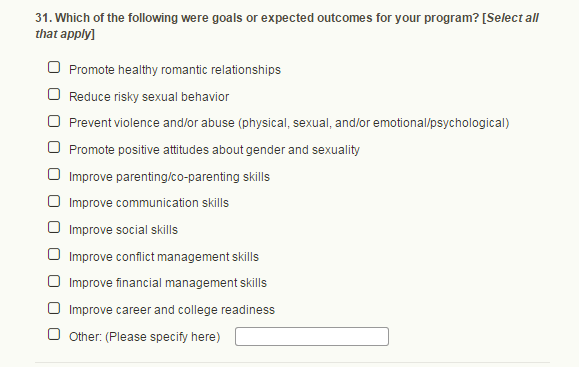 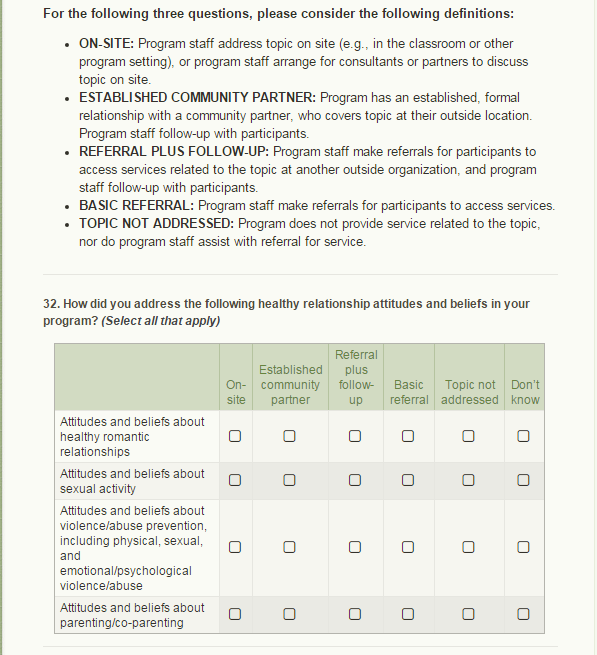 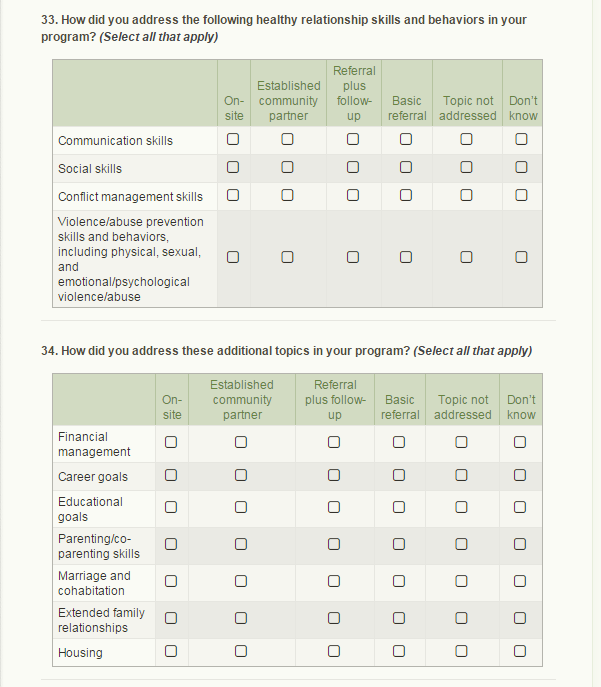 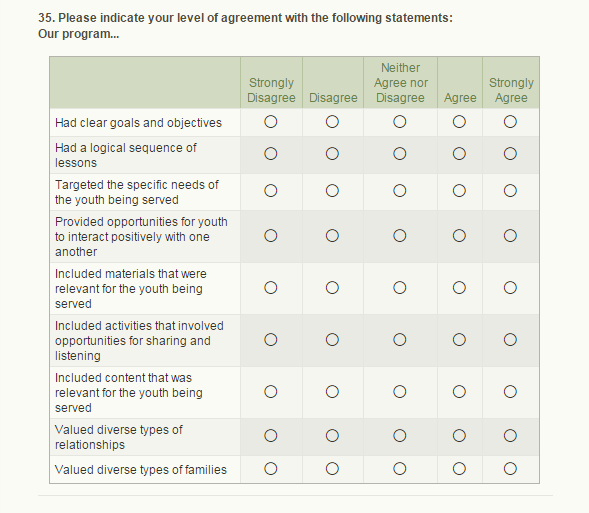 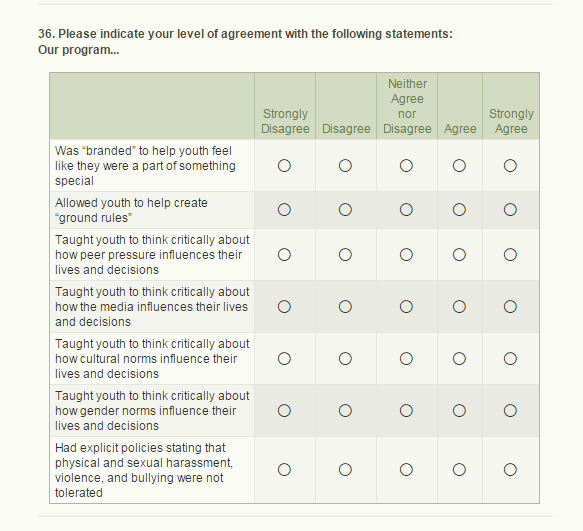 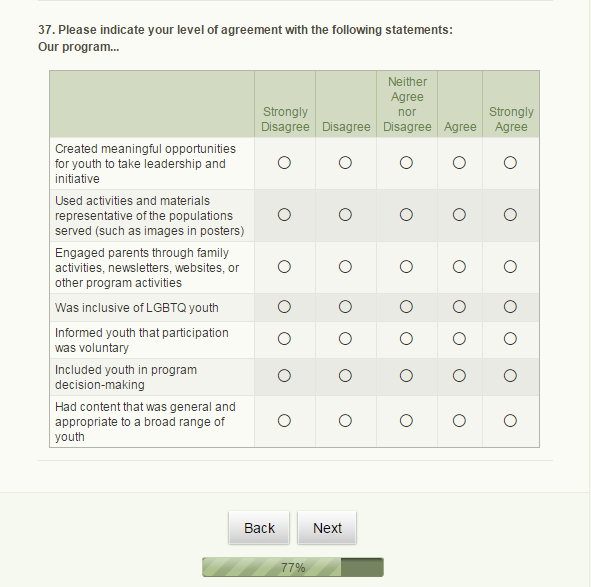 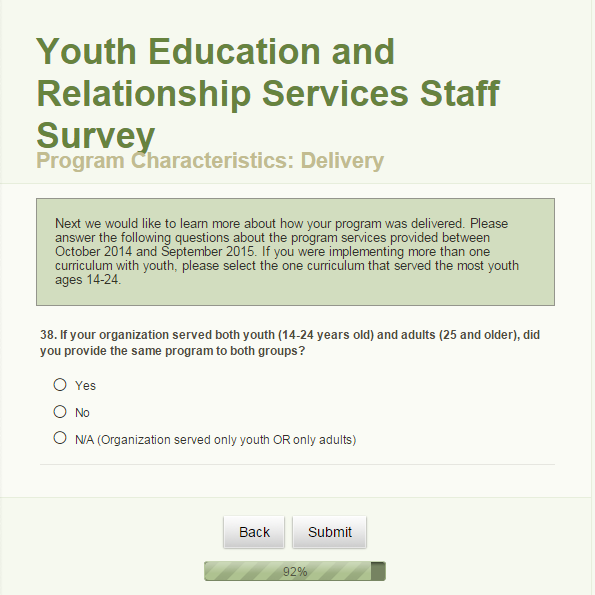 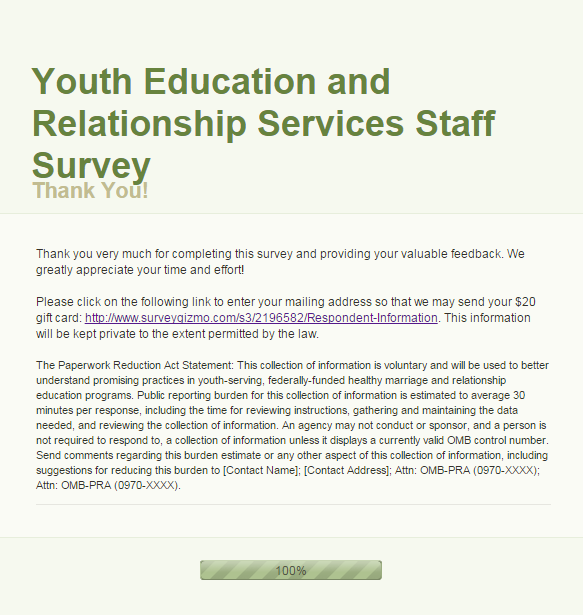 Respondent information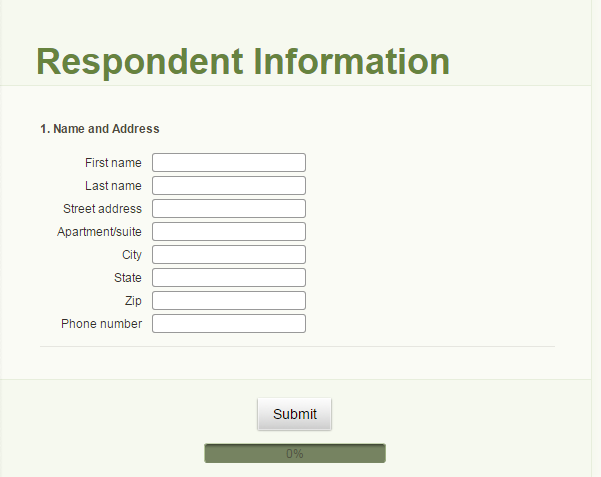 